Core Knowledge MapCore Knowledge MapCore Knowledge MapCore Knowledge MapCore Knowledge MapCore Knowledge MapCore Knowledge MapCore Knowledge MapSubject: MathematicsYear: 11Year: 11Year: 11Year: 11Term: 1Term: 1Term: 1What are we learning?What are we learning?What are we learning?What are we learning?What are we learning?What are we learning?What are we learning?What are we learning?Unit 17: Circles, Cylinders, Cones and SpheresUnit 17: Circles, Cylinders, Cones and SpheresSparx ILSparx IL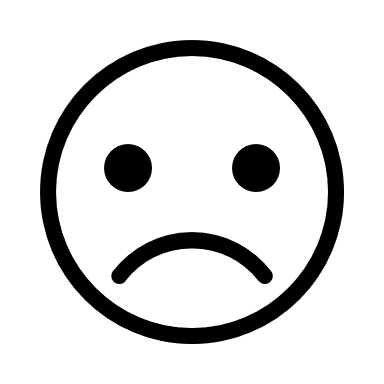 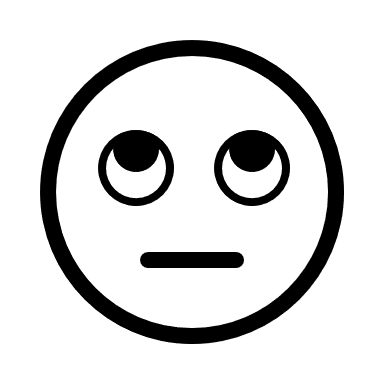 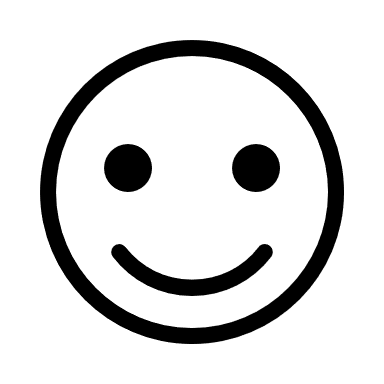 Identify and draw parts of a circle including tangent, chord and segmentIdentify and draw parts of a circle including tangent, chord and segmentU767U767Recall and use formula for circumference of a circleRecall and use formula for circumference of a circleU604U604Recall and use formula for the area of a circleRecall and use formula for the area of a circleU950U950Give an answer in terms of πGive an answer in terms of πCalculate perimeters and areas of composite shapesCalculate perimeters and areas of composite shapesU575U575Calculate arc lengths , angles and areas of sectors of circlesCalculate arc lengths , angles and areas of sectors of circlesU373U221U373U221Find the surface area of a cylinderFind the surface area of a cylinderU464U464Find the volume of a cylinderFind the volume of a cylinderU915U915Volume and surface area of spheresVolume and surface area of spheresU893U617U246U893U617U246Volume and surface area of pyramidsVolume and surface area of pyramidsU484U871U142U484U871U142Volume and surface area of conesVolume and surface area of conesU116U523U246U116U523U246Volume of composite shapesVolume of composite shapesU543U543How will I be assessed How will I be assessed How will I be assessed How will I be assessed How will I be assessed How will I be assessed How will I be assessed How will I be assessed Topic test at the end of the unit.Topic test at the end of the unit.Topic test at the end of the unit.Topic test at the end of the unit.Topic test at the end of the unit.Topic test at the end of the unit.Topic test at the end of the unit.Topic test at the end of the unit.Big questions:Big questions:Big questions:Big questions:Big questions:Big questions:Big questions:Big questions:What is the area and circumference of a circle with diameter 10cm?What is the perimeter of a semicircle with a given diameter?The cone and the sphere have the same volume, work out the height if the cone.What is the surface area of the composite shape?What is the area and circumference of a circle with diameter 10cm?What is the perimeter of a semicircle with a given diameter?The cone and the sphere have the same volume, work out the height if the cone.What is the surface area of the composite shape?What is the area and circumference of a circle with diameter 10cm?What is the perimeter of a semicircle with a given diameter?The cone and the sphere have the same volume, work out the height if the cone.What is the surface area of the composite shape?What is the area and circumference of a circle with diameter 10cm?What is the perimeter of a semicircle with a given diameter?The cone and the sphere have the same volume, work out the height if the cone.What is the surface area of the composite shape?What is the area and circumference of a circle with diameter 10cm?What is the perimeter of a semicircle with a given diameter?The cone and the sphere have the same volume, work out the height if the cone.What is the surface area of the composite shape?What is the area and circumference of a circle with diameter 10cm?What is the perimeter of a semicircle with a given diameter?The cone and the sphere have the same volume, work out the height if the cone.What is the surface area of the composite shape?What is the area and circumference of a circle with diameter 10cm?What is the perimeter of a semicircle with a given diameter?The cone and the sphere have the same volume, work out the height if the cone.What is the surface area of the composite shape?What is the area and circumference of a circle with diameter 10cm?What is the perimeter of a semicircle with a given diameter?The cone and the sphere have the same volume, work out the height if the cone.What is the surface area of the composite shape?How does this build on previous learning?How does this build on previous learning?How does this build on previous learning?How will this link to my future learning?How will this link to my future learning?How will this link to my future learning?How will this link to my future learning?How will this link to my future learning?Year 9 – formula for surface area and volume Year 9 -   formula for area and circumference of circles.Students should know the formula for calculating the area of a rectangle. Students should know how to use the four operations on a calculator.Year 9 – formula for surface area and volume Year 9 -   formula for area and circumference of circles.Students should know the formula for calculating the area of a rectangle. Students should know how to use the four operations on a calculator.Year 9 – formula for surface area and volume Year 9 -   formula for area and circumference of circles.Students should know the formula for calculating the area of a rectangle. Students should know how to use the four operations on a calculator.Using formulae in algebraic questions to solve problems (Year 11)Using Pythagoras to work out the height of cones  to then apply volume formula (Year 11) Using formulae in algebraic questions to solve problems (Year 11)Using Pythagoras to work out the height of cones  to then apply volume formula (Year 11) Using formulae in algebraic questions to solve problems (Year 11)Using Pythagoras to work out the height of cones  to then apply volume formula (Year 11) Using formulae in algebraic questions to solve problems (Year 11)Using Pythagoras to work out the height of cones  to then apply volume formula (Year 11) Using formulae in algebraic questions to solve problems (Year 11)Using Pythagoras to work out the height of cones  to then apply volume formula (Year 11) Core knowledge:Core knowledge:Core knowledge:Key vocabulary:Key vocabulary:Key vocabulary:Key vocabulary:Key vocabulary:Formula for area and circumference of the circle and use this to work out the area and arc length of sectors.Area Circumference = Formula for the volume and surface area of the cylinderVolume = Know how to use the formula for the volume and surface area of cone and sphere (this will be given to you in the exam paper)Understand the surface area is the area of each face of the shape and link to the net of the shape.Formula for area and circumference of the circle and use this to work out the area and arc length of sectors.Area Circumference = Formula for the volume and surface area of the cylinderVolume = Know how to use the formula for the volume and surface area of cone and sphere (this will be given to you in the exam paper)Understand the surface area is the area of each face of the shape and link to the net of the shape.Formula for area and circumference of the circle and use this to work out the area and arc length of sectors.Area Circumference = Formula for the volume and surface area of the cylinderVolume = Know how to use the formula for the volume and surface area of cone and sphere (this will be given to you in the exam paper)Understand the surface area is the area of each face of the shape and link to the net of the shape.Areaperimeterformulalengthwidth measurementvolumecirclesegmentarcsector cylinderAreaperimeterformulalengthwidth measurementvolumecirclesegmentarcsector cylinderAreaperimeterformulalengthwidth measurementvolumecirclesegmentarcsector cylinderAreaperimeterformulalengthwidth measurementvolumecirclesegmentarcsector cylinderAreaperimeterformulalengthwidth measurementvolumecirclesegmentarcsector cylinderNeed more help? Use the Sparx Independent Learning Codes aboveNeed more help? Use the Sparx Independent Learning Codes aboveNeed more help? Use the Sparx Independent Learning Codes aboveNeed more help? Use the Sparx Independent Learning Codes aboveNeed more help? Use the Sparx Independent Learning Codes aboveNeed more help? Use the Sparx Independent Learning Codes aboveNeed more help? Use the Sparx Independent Learning Codes aboveNeed more help? Use the Sparx Independent Learning Codes above